S2 AppendixMap of Communities Visited Across Northern Ontario 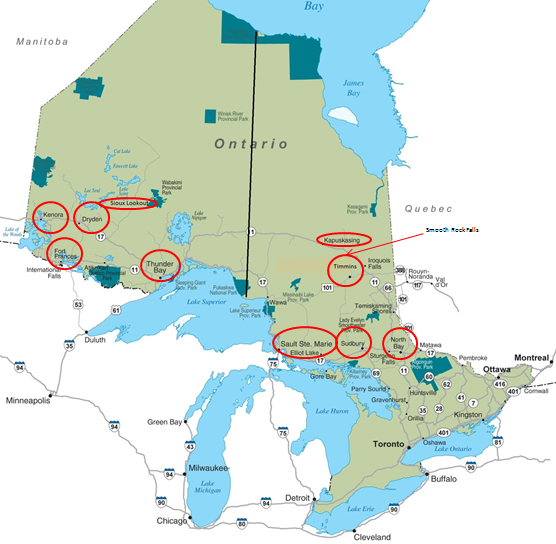 